Domáce úlohy z matematiky od 11. 01. 2021 do 15. 01. 2021     Meno a priezvisko:Trieda - ročník: VIII. B – 7. ročníkVypracovala: Mgr. Kamila Gábor Lörincová1. Pomenuj a napíš názvy geometrických útvarov a telies: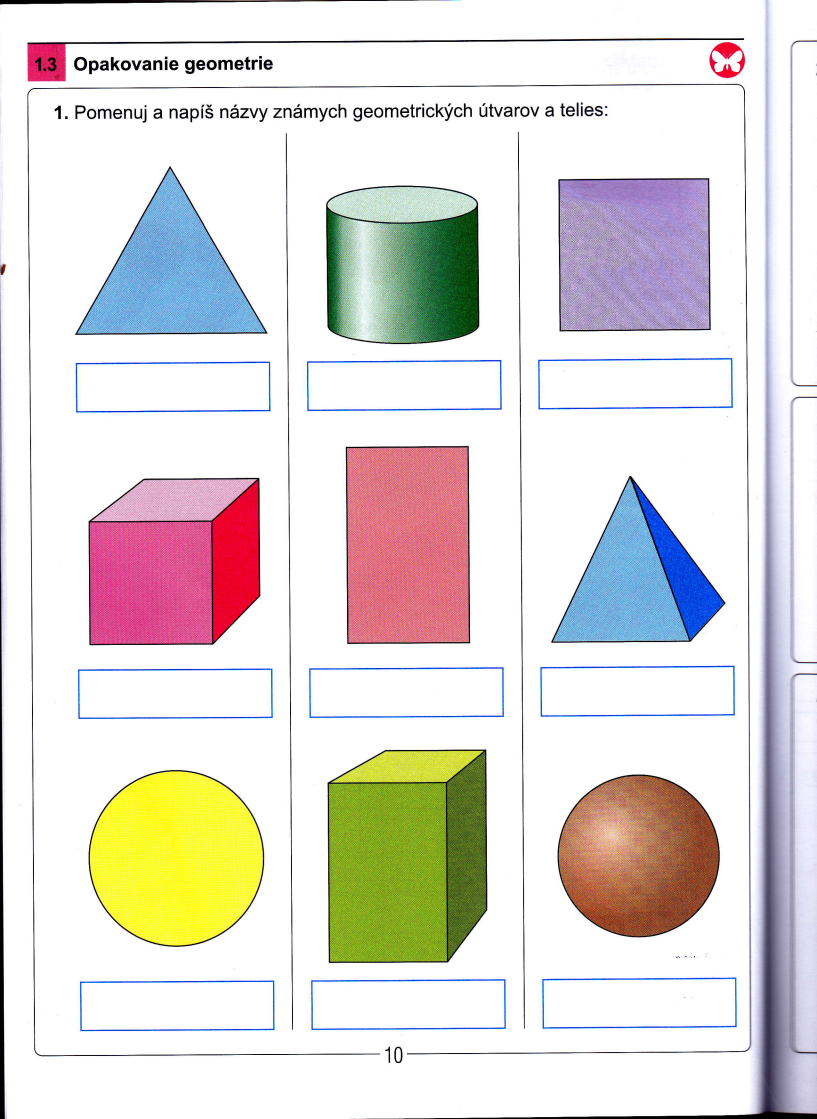 2. Pomenuj geometrické útvary a napíš ich počet: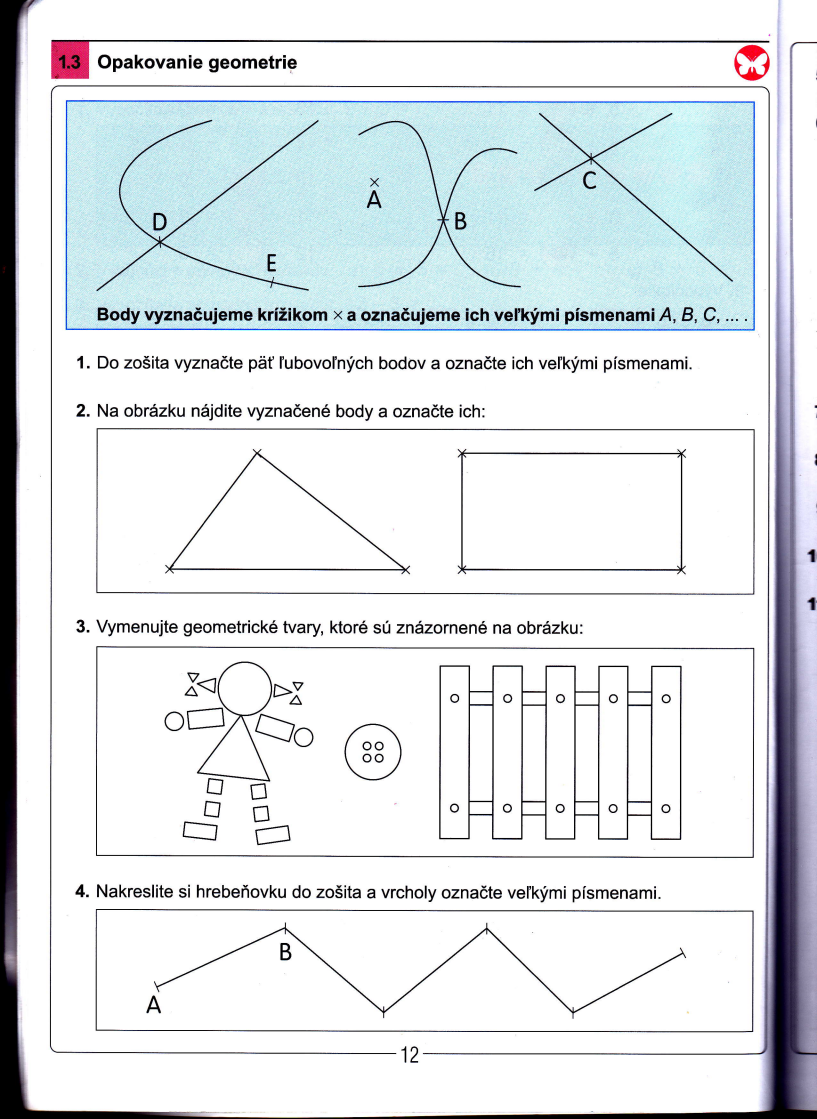 Spočítaj, koľko je na obrázkoch:______                          ______	_                         	______	______1. Pomenuj a napíš všetky geometrické telesá, z ktorých deti postavili hrad: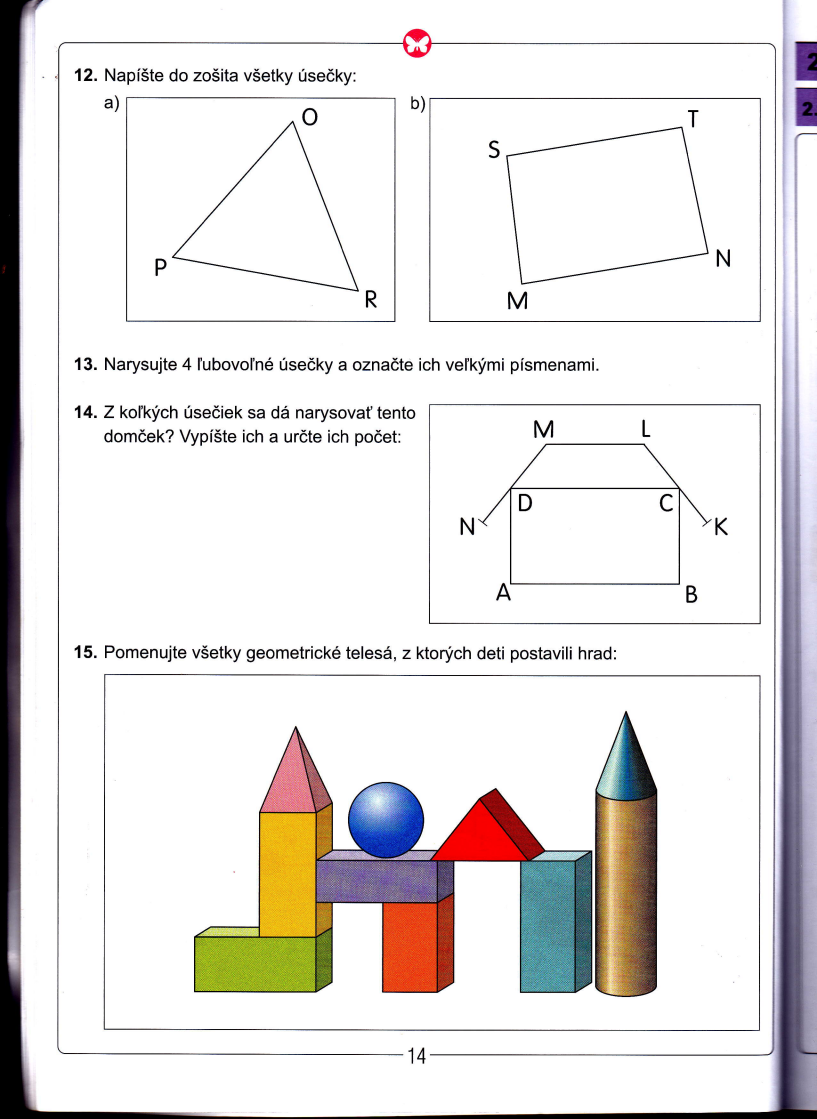 ________________________                           ______________________________________________	______________________________________________	______________________2. Pospájaj a označ dané body veľkými písmenami: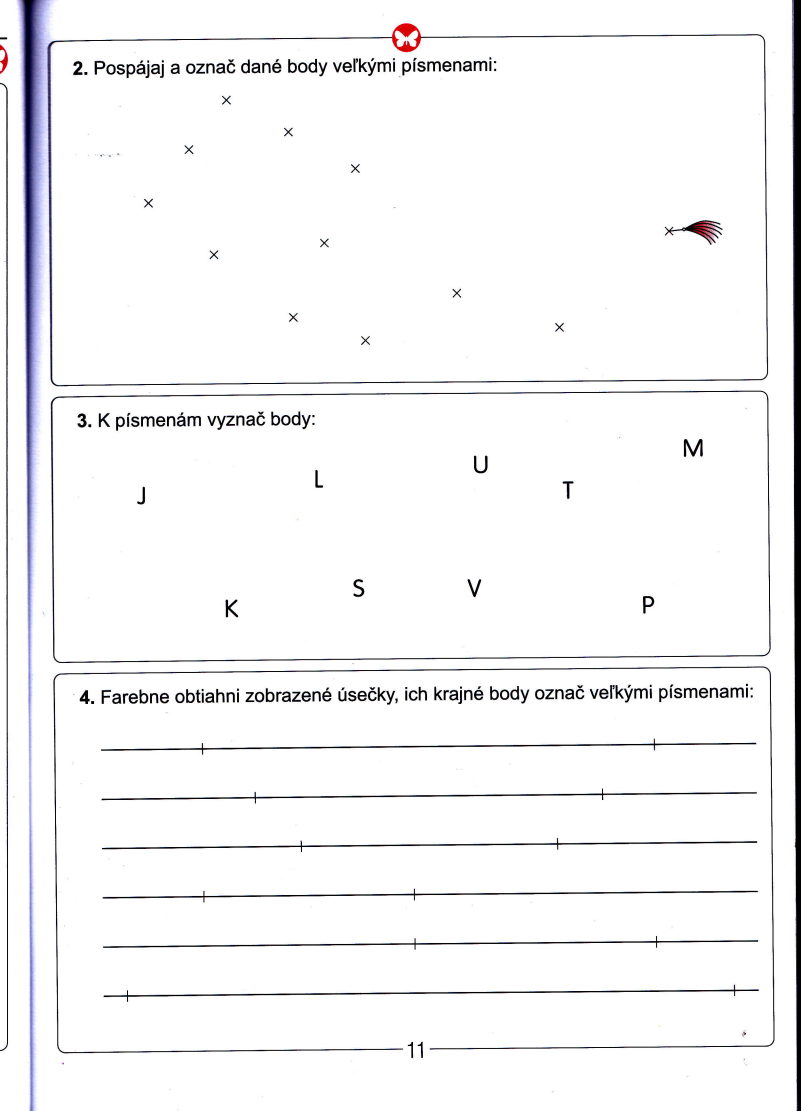 3. K písmenám vyznač body: 1. Zakrúžkuj body, ktoré neležia na úsečke AB.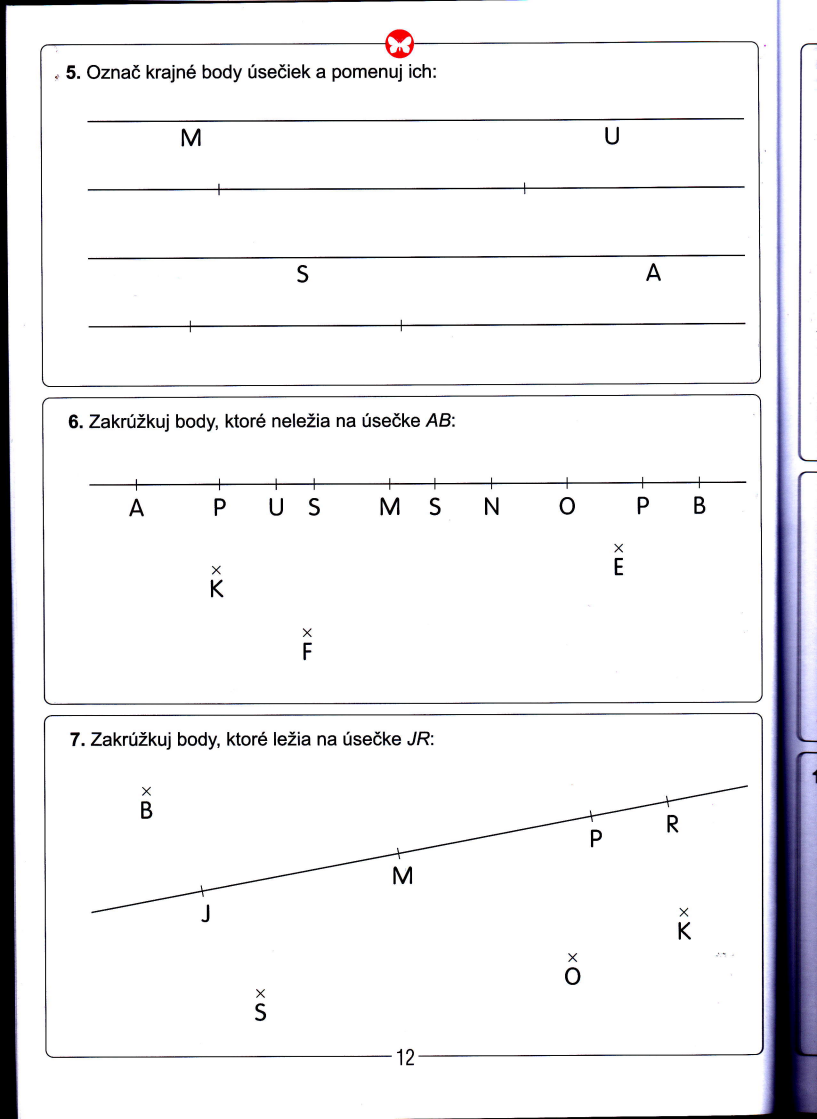 2. Zakrúžkuj body, ktoré ležia na úsečke JR.3. Označ 3 body, ktoré ležia na úsečke ST.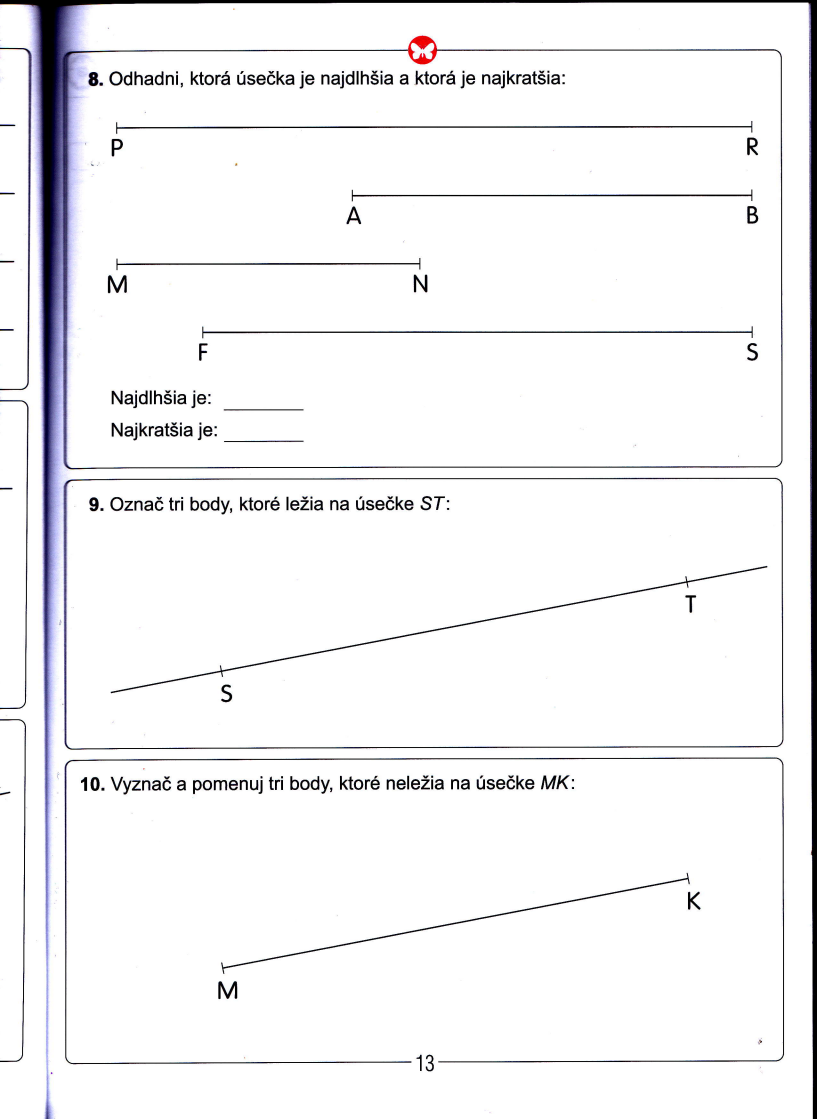 1. Nakresli hrebeňovku a vrcholy označ veľkými písmenami.2. Pomenuj a napíš krajné body úsečiek na domčeku.______________________________________________________3.Vyznač a pomenuj tri body, ktoré neležia na úsečke MK.1. Vypočítaj príklady: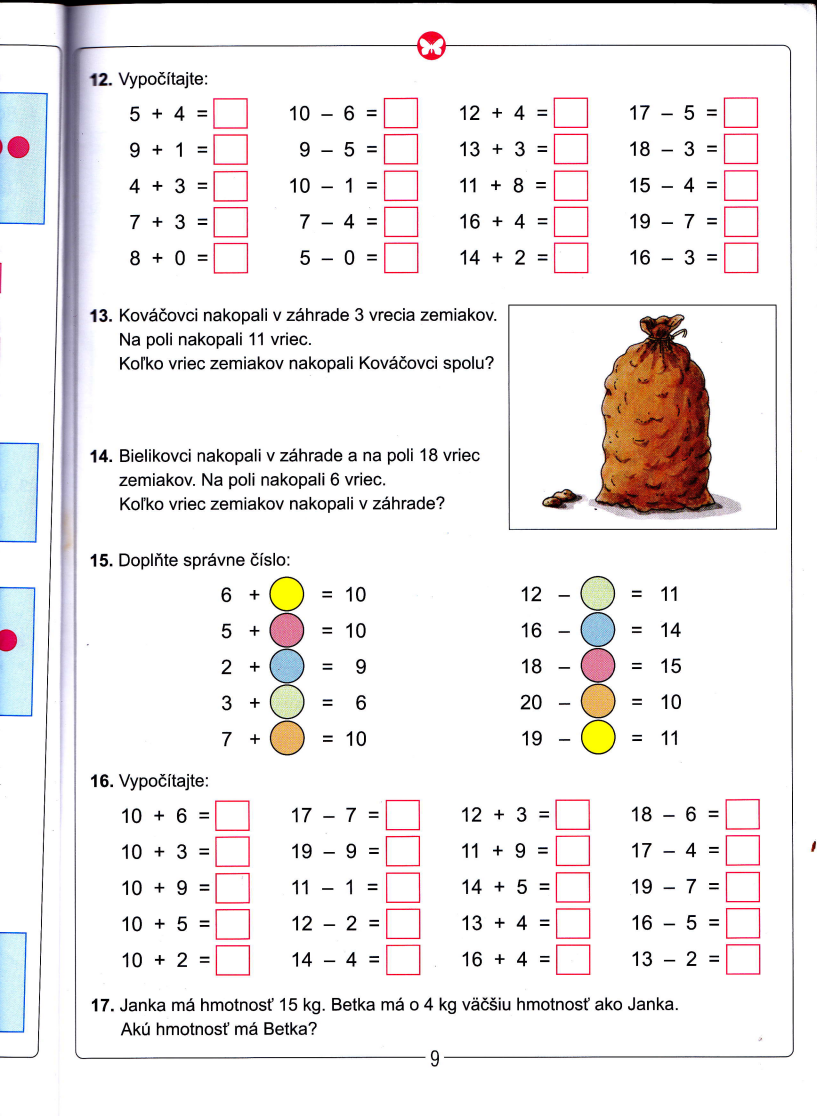 2. Vypočítaj príklady:3. Vypočítaj príklady: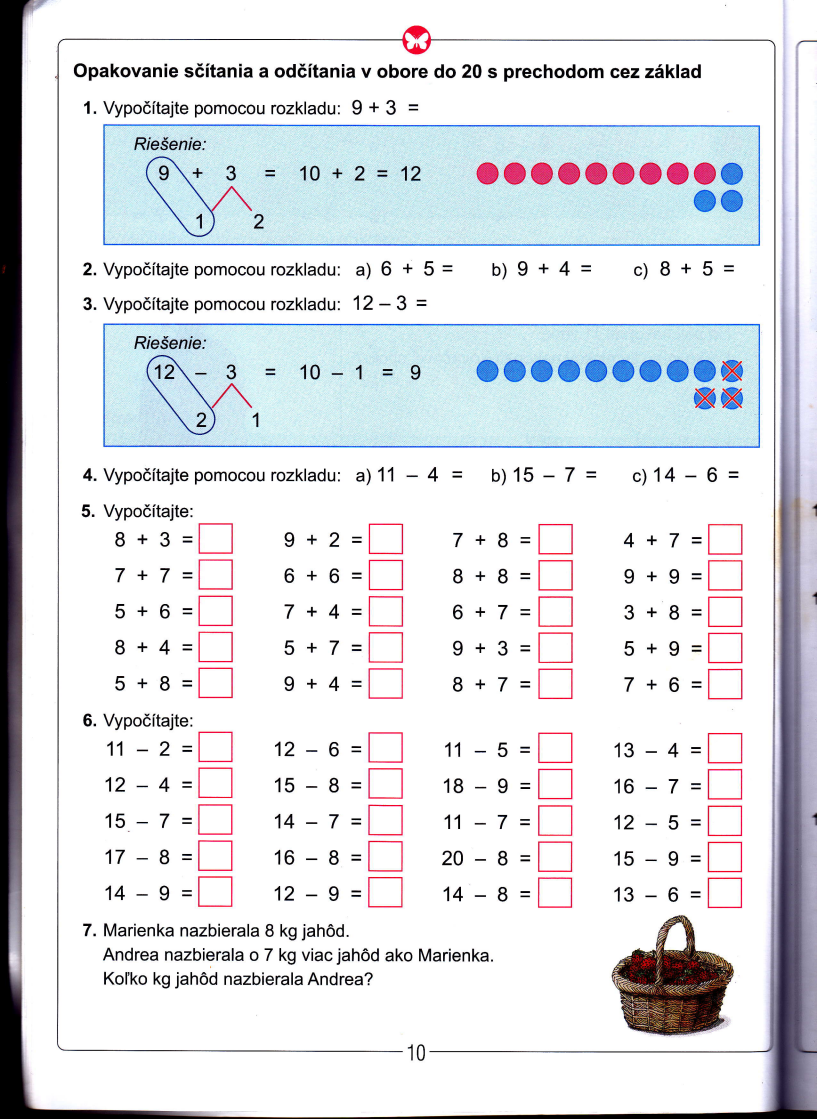 4. Vypočítaj príklady: